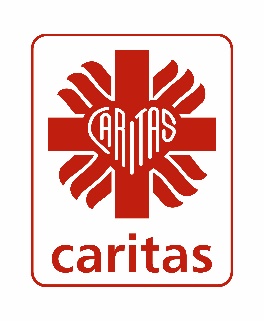 
IX Zbiórka Żywności
„TAK, Pomagam!” z Caritas 
Caritas Archidiecezji Wrocławskiej jest organizacją pożytku publicznego prowadzącą rozległą pracę charytatywną na terenie całej archidiecezji od 1989 roku. Większość projektów realizowana jest przy współudziale wolontariuszy zaangażowanych w niesienie pomocy osobom potrzebującym: chorym, samotnym i bezdomnym. 
Dużą część zadań podejmujemy z myślą o dzieciach i młodzieży pochodzących z rodzin ubogich, wielodzietnych, niepełnych i dysfunkcyjnych. Z myślą o zbliżających się świętach Bożego Narodzenia, Centrum Wolontariatu Caritas rozpoczęło przygotowania do organizacji IX świątecznej zbiórki żywności pod hasłem „TAK, Pomagam”. Poszukujemy chętnych osób, które pragną razem z nami zaangażować się w pomoc i wsparcie osób najuboższych, samotnych oraz rodzin wielodzietnych.  	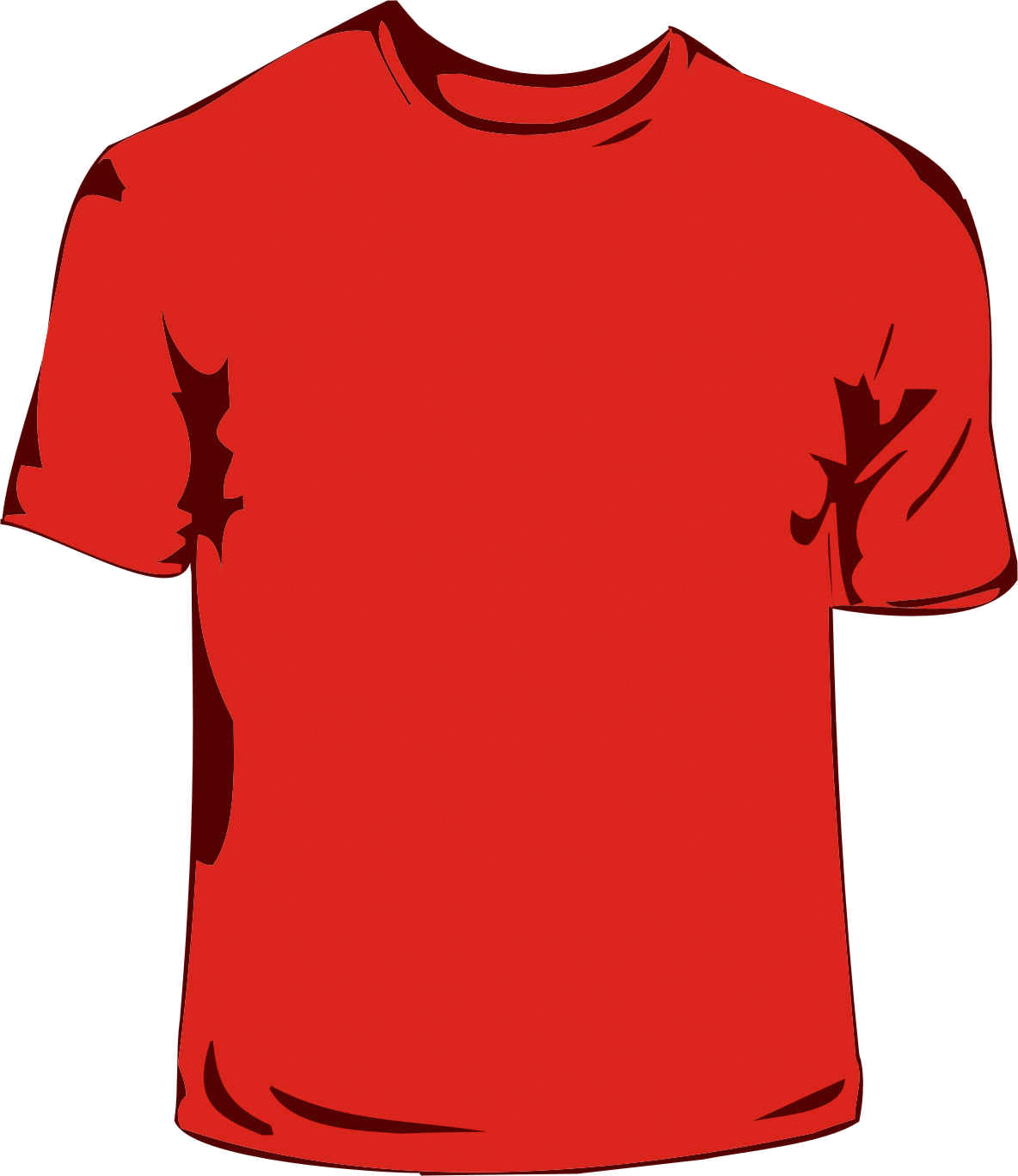 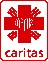 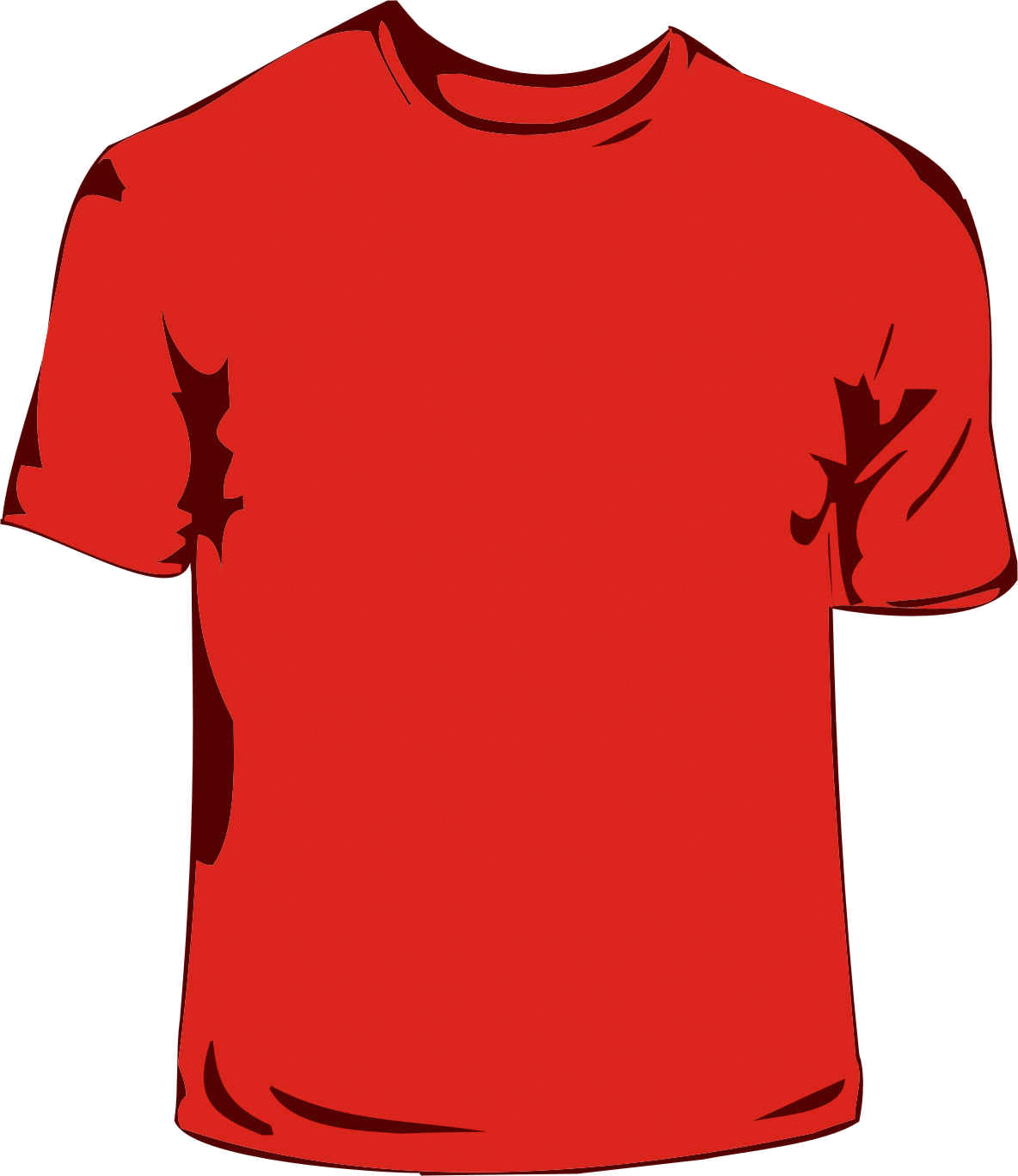 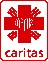 Kogo szukamy? 



- udział w spotkaniach tematycznych: - spotkania integracyjne	
 				  	  - spotkania organizacyjno-szkoleniowe	
- udział w zbiórce żywności „TAK, Pomagam” w dniach 11 i 12 grudnia prowadzonej n a terenie Wrocławia	
- pomoc  w segregowaniu oraz zliczaniu produktów żywnościowych pozyskanych podczas zbiórki	
- pomoc z przygotowaniu świątecznych paczek żywnościowych dla osób potrzebujących	  
Dołącz do Centrum Wolontariatu Caritas Archidiecezji WrocławskiejNapisz do nas na: wolontariat@wroclaw.caritas.pl